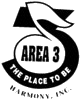 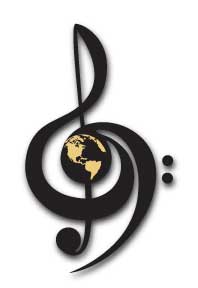 AREA 32015 AREA CONVENTION & CONTESTMAY 1 - 3, 2015FAIRPORT, NY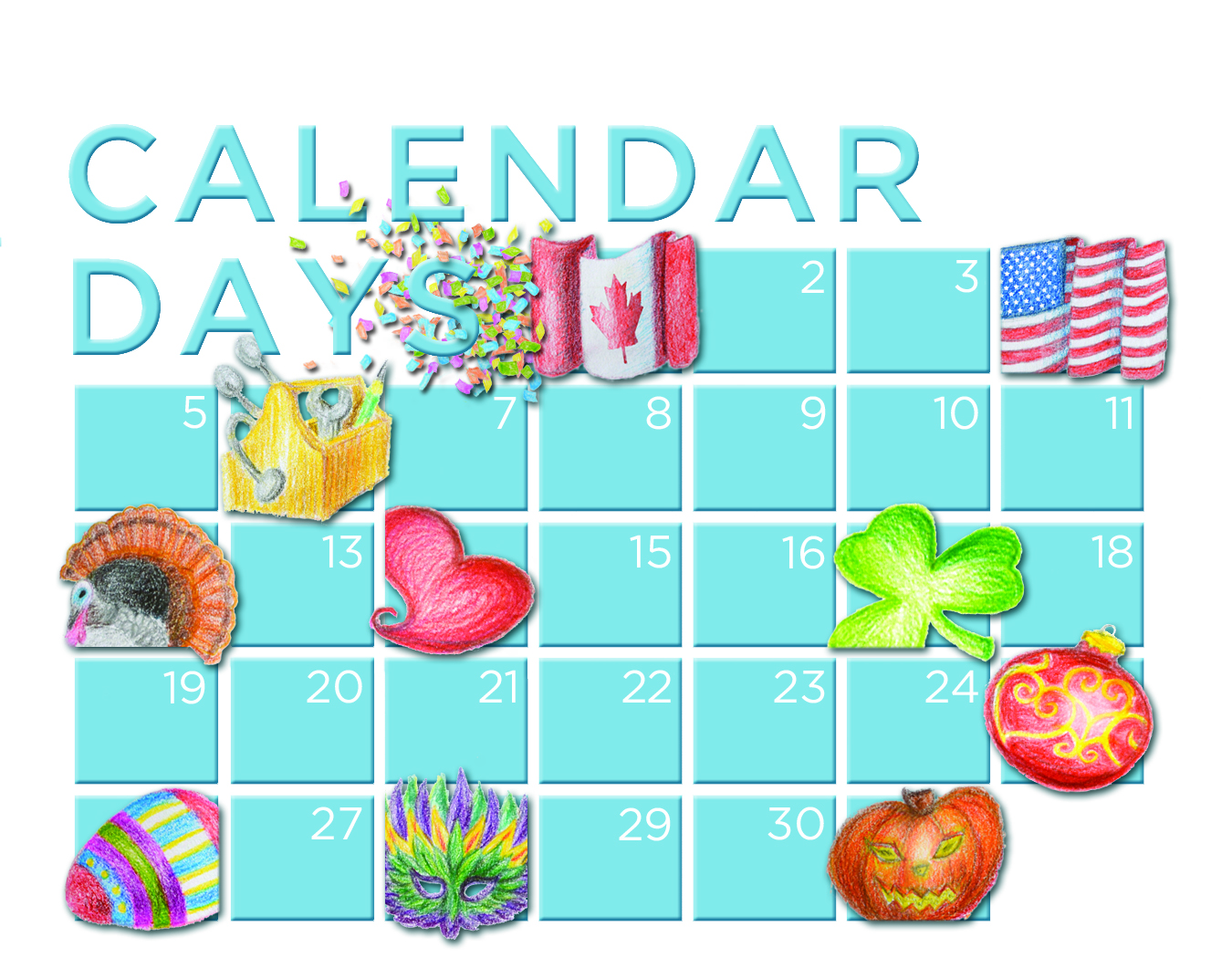 AREA 3’s A.C.C.T. [Area Convention & Contest Team] and Hostess Chapter, TORONTO ACCOLADES,Welcomes you to  CALENDAR DAYS!Included in this 2nd mailing:		====================							General Information Overview					Directions to Hotel and Contest Site					Official Judging PanelSaturday Banquet					Photography Forms /Video InformationHostess Chapter / MoonGlowEducation / Craft Class InformationFinal Weekend ScheduleParking at the hotel and contest site is free.  Hotel registration check-in time is 3:00 pm and check-out is 12:00 noon; cancellation policy is 48 hour notice prior to check-in, otherwise the credit card will be charged.  The hotel is assigning reservation numbers that will be sent to the group contact via email so that any changes needed AFTER the receipt of these numbers can be made with the hotel.  Woodcliff offers complimentary airport/train/bus shuttle service.  Hotel restaurant [Horizons] serves breakfast, lunch, dinner. Travel time from the hotel to the school contest site is AT MOST 8-9 minutes, only 4.2 miles [see directions below].  Rooms will be assigned for each quartet & chorus for the weekend’s contests.  PLEASE ENSURE ROOMS ARE LEFT AS YOU FIND THEM!  Quartet & chorus evaluations will be held in your room [unless the COJ decides otherwise--you WILL be advised IF this is the case].  Evaluation times will be announced at contest.  Entrance into the school Friday is ONLY through the Main Front door entrance!  NO ADMITTANCE EARLIER than 3PM on Friday please!  No one is allowed beyond the Auditorium until after 3:30PM, when you may enter as necessary.  Thanks for your cooperation!!     Registered quartet members are invited to sing in the Area 3 Quarus, directed by Sue Melvin.  [Please note the tentative rehearsal time for this on the AC&C Weekend Schedule included in this mailing.]Four representatives [one per part preferably but not mandatory] from each chorus have the opportunity to sing our Area 3 Chorus song directed by Katie Taylor. [Please note the tentative rehearsal time for this on the AC&C Weekend Schedule included in this mailing.]The Area 3 Family Chorus will be directed by Lynn Blakeney.  [Please note the tentative rehearsal time for this on the AC&C Weekend Schedule included in this mailing.] Risers for all choruses are seven, six-foot risers with three steps and a back rail.Since we are at a DIFFERENT SCHOOL this year, it is possible that FOOD MAY NOT BE AVAILABLE at Minerva Deland School [140 Hulburt Road, Fairport, NY 14450].  We’ve made inquiries with some groups about a few possibilities but DO NOT yet have a firm commitment.  Please plan accordingly for your food needs.  There are MANY VARIOUS fast food locations in the hotel/school vicinity where you will be able to ensure you will not go hungry.  NOTE: Food IS NOT allowed in CLASSROOMS!  We WILL notify you separately, IF we’re able to verify a group to make food available to us at the school…  Photos will be taken BEFORE going on stage!  Please bring the photo order form included in this mailing and payment with you.  {Please pay with ONE check.}DVD video service will be provided by Roger Cranford; the ordering form is included in this mailing.  They will be completed & available for pick up at each group’s [quartet and chorus] evaluation session at school! ---------------------------------------------------------------------------------------------------------------------------Security Issue - Contestants are reminded that Harmony, Inc. will not be responsible for lost or stolen personal property at the Contest site.  Leave purses locked in your car / give them to someone in the audience.  NO ITEMS BACKSTAGE PLEASE!!  ----------------------------------------------------------------------------------------------------------------------------------------NO SCENTS MAKE SENSE!!!!  Please think of your sisters in song when it comes to perfume or other heavy scents that may bother singers.  Remember to PLEASE be courteous and mindful of this concern.  Thank you!    **PLEASE NOTE**:  ALL AC&C events are NON-smoking.  Smoking on school grounds is strictly prohibited by NYS law and will not be tolerated.  Also, no adult beverages are allowed on school property (even wrapped gifts!)				************************************************************	Questions??  Please email both co-chairs, Sue and Dorene at:ACCT@area3harmony.org************************************************************-3-----------------------------------------------------------------------------------------------------------------------HOTEL Directions:  Woodcliff Hotel & Spa, 199 Woodcliff Drive, Fairport, NY 14450 - - located just off the NYS Thruway I-90, Exit 45. Directions From NYS Thruway
Take Exit 45 ( 490 Exit). Go through tollbooths.
Stay to the right of the road and follow signs to Rte. 96 North, turning right on Rte. 96 North.
 is the 7th traffic light. (pass Eastview Mall on left); turn right onto .Directions From Airport
When exiting the airport, turn right onto .
Bear right onto Rte. 390 South; continue on Rte. 390 South to Rte 590 North.
Follow Rte. 590 North to Rte 490 East; continue on 490 East to Exit 28 (Rte. 96 Mall Exit).
At the exit ramp, light turn left onto Rte. 96.
Pass under the expressway and turn left at first traffic light onto .At the top of the hill, turn left at hotel sign.
From Rochester
Take 490 East to Exit 28 (Mall Exit); at the light, turn left onto Rte. 96.
Pass under the expressway and turn left at first traffic light onto Woodcliff Drive. At top of the hill, turn left at hotel sign.CONTEST SITE Directions:  Minerva Deland School, 140 Hulburt Road, Fairport, NY 14450.  The school is located 4.2 miles from the Woodcliff, a short 8-9 minute drive at most!!!  *Drive north on Woodcliff Drive [.2 mile]*Turn left onto Woodcliff Drive [.5 mile]*Turn left onto NY-250N./ Moseley Road  and drive 3.2 miles*Turn left onto Hulbert Road; school is on the left [.3 mile]------------------------------------------------------------------------------------------------------------------------------------------A C & C    2 0 1 5    J U D G I N G    P A N E L----------------------------------------------------------------------------------------------------------4-2 0 1 5    B A N Q U E T    M E N UThe MoonGlow will be at the BURGUNDY BASIN Restaurant, 1361 Marsh Road, Pittsford, NYDIRECTIONS: A 5-minute, 2.5 mile drive from the hotel, drive .5 mile south on Woodcliff Dr. toward Pittsford Victor Rd/Rte 96; take 1st right onto Pittsford Victor Rd.; drive 1.9 miles; turn right onto Marsh Road/CR-38]A short ‘cocktail hour’ will begin around 6:30 p.m., with dinner to follow from approximately 7 - 8 p.m.  *  “Holiday” Buffet  * ‘Thanksgiving’ Whole Breast of Turkey [with gravy] ‘Easter’ Baked Virginia Ham ‘St. Patrick’s Day’ Corned Beef and Cabbage ‘Christmas’ Potatoes‘Mardi Gras’ Bean Salad‘New Years’ Noodles ‘Ground Hog’s Day’ Green Beans ‘Independence Day’ Salads‘Valentine’s Day’ Whipped Jello  ‘Canada Day’ Fruit Salad ’Labor Day’ Fresh Baked Loaves of Bread & Butter‘Memorial Day’ Coffee, Tea or Milk‘Halloween’ Chocolate Topped Ice CreamPLEASE NOTE:  We are hopeful that any MAJOR dietary concerns can be addressed by the variety of foodsoffered on the buffet.  If that is NOT the case, however, you must be sure to notify the ACCT Co-Chairs viaemail before April 20th to BE CERTAIN your needs can be addressed.  Thank you!   		*The evening’s MoonGlow program will directly follow dinner!!*-5-**********************************************************AC&C 2015 Toronto Accolades Chapter, welcomes you to “Calendar Days”--------------------------------------------------------------------------------------------------------To reflect the "Calendar Days" theme of this year's AC&C, the Toronto Accolades, as Hostess Chapter, will be selling a 16-month "Calendar Days" calendar in the Hospitality Suite.  It will feature a collage of formal and candid photos from each of our Area 3 choruses, and indicate all relevant holidays as well as Harmony, Inc. events from September, 2015, through December, 2016.  While at contest, don't forget to visit our Hospitality Suite, where you can: purchase your 16-month Harmony, Inc. "Calendar Days" calendarexplore the other merchandise for sale grab a coffee, tea or snackbuy raffle tickets on the tempting chorus raffle basketspick up a CD of your favorite quartet  The Toronto Accolades are also looking forward to Moonglow, where they can welcome all the party revelers, flag wavers, leprechauns, witches, bunny rabbits, ground hogs, turkeys, and the rest to their big party.  The Moonglow will be held at the Burgundy Basin Restaurant again this year, with a ‘Holiday’ buffet dinner followed by some awesome entertainment – namely, YOU!  Perhaps your chorus can even come up with a song to sing at Moonglow which reflects your costume theme. Be sure to dress up according to the special "Calendar Day" that your chorus drew at AC&C last year.  Celebrate during AC&C weekend with attire reminiscent of Calendar Days!!! See you there!~~~~~~~~~~~~~~~~~~~~~~~~~~~~~~~~~~~~~~~~~~~~~~~~~~~~~~~~~~~~~~~~-6------------------------------------------------------------------------------------------------------------------------------------------- Debra Woodard, Photographer7950 County Road 41, Victor, NY 14564585-738-5050cell	Marwdphoto@aol.comArea 3 Picture Order FormPicture Chairman should have orders and payment ready at picture timeAll selections are ordered and paid when photo is takenPrice listed below includes tax and shippingYou may pay cash or check to Marwood Studio (We do not except credit cards)All photos are money back guaranteedOrders will be mailed to the picture chairman within two weeksPhotographs are produced digitally and enhanced with event name and yearI will have samples on hand1 – 4		5x7s			$14.00each	____		$__________5 or more 	5x7s			$10.00each	____		$__________1 – 4		8x10s			$17.00each	____		$__________5 or more 	8x10s			$13.00each	____		$__________Set of 8 Wallets			$12.00		____		$__________1		10x13			$45.00		____		$__________8x10 Calendar				$15.00		____		$__________Ceramic Coffee Mug			$20.00		____		$__________Water Bottle				$22.00		____		$__________Canvas Bag				$20.00		____		$__________Beverage Cozy Wrap			$10.00		____		$__________Statuette 8x10				$30.00		____		$__________i-phone cover				$25.00		____		$__________Electronic web imageQuartet with minimum $50 order	$10.00				$__________Chorus with minimum $150 order    $10.00				$__________Please add $10 shipping and handling if your order is under $50	$__________					TOTAL			$__________All photographs will be in full color.  If you need black and whites they are the same price, just indicate this on the order form.CHORUS OR QUARTET NAME____________________________________________(as you’d like it to appear on the photo)CONTACT PERSON______________________________________________________PHONE NUMBER________________________________________________________ADDRESS  _____________________________________________________________	      ________________________________________________ZIP___________EMAIL_________________________________________________________________------------------------------------------------------------------------------------------------------------------------------------------ -7-DVDs will be provided by:ROGER CRANFORDMay 2015Area 3 AC&C============All contestants [Quartet and Chorus] will have their performance recorded onto a DVD. Price charged per group for each DVD: 		$25.00**Fee will be collected BEFORE you take possession of the DVD.All DVDs will be done & available at your Quartet or Chorus Evaluation sessions!At that time, we will require payment as you pick up your DVD, and you will sign an authorization form.  Make checks payable to the “Area 3 Treasury”.  *All prices are quoted are in U.S. Funds.********************************************************************************-8----------------------------------------------------------------------A C & C   2 0 1 5   E D U C A T I O N   C L A S S E SWoodcliff Hotel - First FloorSunday, May 39:00 - 10:00 AM===============Class 1:  Sing with the Queens --by Moonstruck, our current 2014 International Quartet Champions!Class 2:  "The Music Category:  it's not just for geeks!" --by Elizabeth LeClair.  Come and get your questions answered as Liz explains some of the musical elements we listen for that make up a great musical barbershop performance...Class 3:  “Building Resonance”--by Liane Iannuzzo.  This is a hands-on class that will explore resonance concepts, including singing techniques designed to maximize resonance, ensemble blend and expansion.  Individual instruction will be given as time allows in order to achieve proper singing techniques.10:00 - 11:00 AM================Class 1: "How to Learn from Other Music Genres"--by Marty Lovick.  An interactive discussionClass 2:  "Presentation Penalties & Forfeitures"--by Wendilee Bailey.  What you say and do has an impact on your score.  Come find out more as we pull back the veil on this topic and "bullet proof" your performance.Class 3: “Yes, You CAN Direct a Chorus”--by Liane Iannuzzo.  Do you even remotely, somewhere in the back of your mind, even just a little bit think that you might have what it takes to be an assistant director or front line director someday?  This class will talk about being a music leader, debunk common misconceptions about what is required, and explore what YOU can bring to the table in terms of musical leadership.  We will also do some arm-waving and other activities to get you more familiar with being out front.  Depending upon who comes to class, we will try to customize the content for the participants.  11:00 - 12:00 NOON===================Class 1:  "Quartet Master Class"--by Marty Lovick.  Showing the interrelation of Categories in performance, will have one or two excellent quartets on hand for demonstrationClass 2:  "Attire to Inspire, aka dress for Success"--by Wendilee Bailey.  How and what you wear affects your performance and how it relates to the presentation category.  Learn some basic do's and don'ts for the stage.  Share/discuss styles & trends. Great info for quartets, costume committee, presentation team membersClass 3:  “Listening” --by Anne Bureau. An awesome group participation event that will free directors and empower singers to listen to one another and trust the unit sound!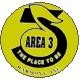 -9-MUSICSINGINGPRESENTATIONElizabeth LeClairLiane IannuzzoWendi Lee BaileyKathy GreasonJen WheatonMarty LovickPractice Panel:  [Music Category][Singing Category][Singing Category]  [C.O.J. Category[Music Category][Singing Category][Singing Category]  [C.O.J. CategoryJanet BillingsClaire McMartinTrayce Elenteny                                         Leanne Clendening-PurpurJanet BillingsClaire McMartinTrayce Elenteny                                         Leanne Clendening-PurpurChairman of Judges:Chairman of Judges:Linda MuiseLinda Muise==============================Associate Chairman of Judges:Associate Chairman of Judges:Randy RensiRandy Rensi============================================Area Contest & Judging Chairman:Area Contest & Judging Chairman:Melanie MenziesMelanie Menzies==================================================“FINAL” AREA 3 AC&C WEEKEND SCHEDULE AC&C May 1 – May 3, 2015“FINAL” AREA 3 AC&C WEEKEND SCHEDULE AC&C May 1 – May 3, 2015“FINAL” AREA 3 AC&C WEEKEND SCHEDULE AC&C May 1 – May 3, 2015“FINAL” AREA 3 AC&C WEEKEND SCHEDULE AC&C May 1 – May 3, 2015DATETIMESCHEDULEROOM/FACILITYFriday, May11PM – 3PMContest site set-upSchool Auditorium3PM - 4:30 PMRegistrationTBA12 noon – 4 PMHospitalityHotel1:30 PM – 2PMArea Quarus RehearsalHotel2PM – 2:30 PMFamily Chorus RehearsalHotel1:15 PM – 3 PMContest Setup and COJ Walk throughSchool Auditorium3PM – 3:30 PMContestant Judges BriefingSchool Auditorium3:30PM – 4PMQuartet on-stage viewing (no singing)School Auditorium3:45PM – 4:45PMJudges Dinner5 PM – 8:30 PMQuartet Contest:  Area Quarus, Awards & Qualifiers, 1st place sings School Auditorium8:30PM – 11:30PMQuartet EvaluationsSchool ClassroomsSaturday,May 28AM -10AMRegistrationHotel8AM -10:30 AMHospitalityHotel9:30 AM – 10AMArea Chorus RehearsalSchool Auditorium9:30 AM – 10:30 AMQuartet Evaluations (if required)Hotel10:00 AM – 10:30 AMChorus on-stage viewing (no singing)School Auditorium11:30 AM to 2:30 PMChorus Contest: Area Chorus, Awards & Qualifiers, 1st place singsSchool Auditorium2:30 PM – 4:30 PMChorus EvaluationsSchool classrooms6:30 PM – 8PMDinnerBurgundy Basin8PM – 10:00PMMoonGlowBurgundy BasinSunday, May 39AM – NoonCraft classesHotel Meeting Rooms – TBA9AM – 10AMHospitalityHotel